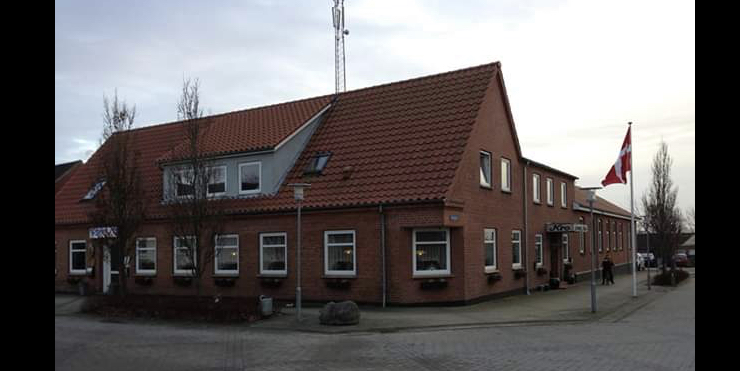      Horne kro kan tilbyde mad man kan nyde i vores restaurant eller tages med. Fredag d.2/8 -19 fra kl. 16.30 til kl.19.30 Stegt flæske med nye kartofler og persillesovs                                                       95 kr.Lørdag d. 3/8-19 fra kl. 16.30 til kl. 19.30 Herregårdsskinke med nye kartofler – grønsager og aspargessovs                      95 kr.Begge dage er der muligt at bestille frokost platte med kolde og lune retter     99 kr.Sidste dag for bestilling er d. 31/7-19 Kan bestilles på vores mail Hornekro@hotmail.com eller på tlf 7526 0019Dem der har messinger er også velkommen til at bestille denne vej.Med venlig hilsen Jeanette og RenéHornekroHornelund 6. Horne 6800 varde